Reg No. …………………………………….หมายเหตุ : ขอความร่วมมืออาจารย์ผู้สอนส่งแบบฟอร์มก่อนรายวิชาที่มีชั่วโมงปฏิบัติการล่วงหน้าอย่างน้อย 1 สัปดาห์ เพื่อที่นักวิทยาศาสตร์จะได้เตรียมอุปกรณ์ได้			ครบถ้วน ตรงตามเวลาและวัตถุประสงค์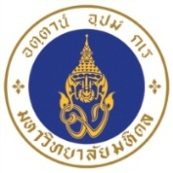 แบบฟอร์มจัดเตรียมปฏิบัติการสำหรับการสอน รหัสเอกสาร : AMLAB-FR-AS รหัสเอกสาร : AMLAB-FR-ASแบบฟอร์มจัดเตรียมปฏิบัติการสำหรับการสอน หน้าที่ : 1/2แก้ไขครั้งที่ : 0งานบริการเครื่องมือและอุปกรณ์วิทยาศาสตร์ มหาวิทยาลัยมหิดล วิทยาเขตอำนาจเจริญScientific Instrument Services of Mahidol University Amnat Charoen Campus วันที่แก้ไข : วันที่แก้ไข :งานบริการเครื่องมือและอุปกรณ์วิทยาศาสตร์ มหาวิทยาลัยมหิดล วิทยาเขตอำนาจเจริญScientific Instrument Services of Mahidol University Amnat Charoen Campus วันที่ประกาศใช้ :  วันที่ประกาศใช้ : อาจารย์ผู้สอน															นำส่งใบจัดเตรียมปฏิบัติการวันที่								เวลา			วิชา														รหัสวิชา					หลักสูตร						ปีที่			ภาคการศึกษา			บทปฏิบัติการที่				หัวข้อ																													วันที่สอน						  				เวลา						ถึง				    		จำนวนนักศึกษา				คน				กลุ่มอาจารย์ผู้สอน															นำส่งใบจัดเตรียมปฏิบัติการวันที่								เวลา			วิชา														รหัสวิชา					หลักสูตร						ปีที่			ภาคการศึกษา			บทปฏิบัติการที่				หัวข้อ																													วันที่สอน						  				เวลา						ถึง				    		จำนวนนักศึกษา				คน				กลุ่มอาคารเรียนรวม ต.โนนหนามแท่ง    2113  (ห้องเครื่องมือกลาง 1 / ชั้น 1)	   2216  (ห้องปฏิบัติการเชื้อรา / ชั้น 2) 			  	    	  2221  (ห้องปฏิบัติการเพาะเลี้ยงเนื้อเยื่อพืช / ชั้น 2)    2115  (ห้องปฏิบัติการกลาง 1 / ชั้น 1) 	   2218  (ห้องปฏิบัติการวิเคราะห์คุณภาพอาหาร 1 / ชั้น 2)  	  2318  (ห้องปฏิบัติการเพาะเลี้ยงเซลล์ / ชั้น 3)                      2217  (ห้องปฏิบัติการกลาง 2 / ชั้น 2)	   2219  (ห้องปฏิบัติการวิเคราะห์คุณภาพอาหาร 2 / ชั้น 2)	  2319  (ห้องปฏิบัติการสัตวศาสตร์ / ชั้น 3)    2222  (ห้องปฏิบัติการกลาง 3 / ชั้น 2)	   2220  (ห้องปฏิบัติการวิเคราะห์ดินและพืช / ชั้น 2)      	  ห้องอื่นๆ (โปรดระบุ)							              อาคารเรียนรวม ต.โนนหนามแท่ง    2113  (ห้องเครื่องมือกลาง 1 / ชั้น 1)	   2216  (ห้องปฏิบัติการเชื้อรา / ชั้น 2) 			  	    	  2221  (ห้องปฏิบัติการเพาะเลี้ยงเนื้อเยื่อพืช / ชั้น 2)    2115  (ห้องปฏิบัติการกลาง 1 / ชั้น 1) 	   2218  (ห้องปฏิบัติการวิเคราะห์คุณภาพอาหาร 1 / ชั้น 2)  	  2318  (ห้องปฏิบัติการเพาะเลี้ยงเซลล์ / ชั้น 3)                      2217  (ห้องปฏิบัติการกลาง 2 / ชั้น 2)	   2219  (ห้องปฏิบัติการวิเคราะห์คุณภาพอาหาร 2 / ชั้น 2)	  2319  (ห้องปฏิบัติการสัตวศาสตร์ / ชั้น 3)    2222  (ห้องปฏิบัติการกลาง 3 / ชั้น 2)	   2220  (ห้องปฏิบัติการวิเคราะห์ดินและพืช / ชั้น 2)      	  ห้องอื่นๆ (โปรดระบุ)							              อาคารศูนย์ฝึกอบรมและปฏิบัติการ ต.สร้างนกทา    3101  (ห้องปฏิบัติการกลาง 1 / ชั้น 1)   โต๊ะปฏิบัติการจำนวน 2 ตัว/ความจุห้องประมาณ 20 คน    3103  (ห้องปฏิบัติการกลาง 2 / ชั้น 1)   โต๊ะปฏิบัติการจำนวน 2 ตัว/ความจุห้องประมาณ 20 คน    3107  (ห้องปฏิบัติการกลาง 3 / ชั้น 1)   โต๊ะปฏิบัติการจำนวน 6 ตัว/ความจุห้องประมาณ 60 คน       ห้องอื่นๆ (โปรดระบุ)												..................................(							)อาจารย์ผู้สอนวันที่		/		/		ลำดับรายการวัสดุ/อุปกรณ์จำนวนหน่วยหมายเหตุแบบฟอร์มจัดเตรียมปฏิบัติการสำหรับการสอน รหัสเอกสาร :   AMLAB-FR-AS รหัสเอกสาร :   AMLAB-FR-ASแบบฟอร์มจัดเตรียมปฏิบัติการสำหรับการสอน หน้าที่ : 2/2แก้ไขครั้งที่ : 0งานบริการเครื่องมือและอุปกรณ์วิทยาศาสตร์ มหาวิทยาลัยมหิดล วิทยาเขตอำนาจเจริญScientific Instrument Services of Mahidol University Amnat Charoen Campus วันที่แก้ไข : วันที่แก้ไข :งานบริการเครื่องมือและอุปกรณ์วิทยาศาสตร์ มหาวิทยาลัยมหิดล วิทยาเขตอำนาจเจริญScientific Instrument Services of Mahidol University Amnat Charoen Campus วันที่ประกาศใช้ :  วันที่ประกาศใช้ : ลำดับรายการเครื่องมือจำนวนหมายเหตุหมายเหตุลำดับรายการสารเคมีจำนวนหน่วยหมายเหตุการจัดเตรียม			 ครบ           		 ไม่ครบไม่ครบ/เนื่องจาก..........................................................................................................................................................................................................................................................................................................................................................................................................................................................................................................................................................................ลงชื่อ....................................(.........................................................)นักวิทยาศาสตร์วันที่….…..../…….....…/……....….การส่งคืน				 ครบ/ไม่เสียหาย       ครบ/เสียหาย       ไม่ครบกรณีไม่ครบ/เสียหาย ชดใช้โดย....................................................................................................................................................................................................................................................................................................................................................................................................................................................................................................................................................ลงชื่อ.................................... (.........................................................)อาจารย์ผู้สอนวันที่….…..../…….....…/……....….